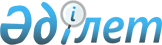 О государственных закупках, имеющих важное стратегическое значениеПостановление Правительства Республики Казахстан от 13 августа 2005 года N 841

      В соответствии с подпунктом 5) пункта 1  статьи 21  Закона Республики Казахстан от 16 мая 2002 года "О государственных закупках" Правительство Республики Казахстан  ПОСТАНОВЛЯЕТ: 

      1. Определить производственный кооператив "Институт Казгипроводхоз" поставщиком услуг по разработке проектно-сметной документации объекта "Протока Караозек с головным сбросным сооружением в Кызылординской области", Китайскую Гео-Инженерную Корпорацию поставщиком услуг по осуществлению строительства объекта "Протока Караозек с головным сбросным сооружением в Кызылординской области", закупка которых имеет важное стратегическое значение. 

      2. Министерству сельского хозяйства Республики Казахстан в установленном законодательством порядке обеспечить: 

      1) заключение договоров о государственных закупках услуг с юридическими лицами, указанными в пункте 1 настоящего постановления; 

      2) соблюдение принципа оптимального и эффективного расходования средств, используемых в соответствии с настоящим постановлением, а также выполнение пунктов 3 и 4  статьи 21  Закона Республики Казахстан "О государственных закупках"; 

      3) принятие иных мер, вытекающих из настоящего постановления. 

      3. Настоящее постановление вводится в действие со дня подписания. 

  

      Исполняющий обязанности 

          Премьер-Министра 

       Республики Казахстан 
					© 2012. РГП на ПХВ «Институт законодательства и правовой информации Республики Казахстан» Министерства юстиции Республики Казахстан
				